Informacja o zgłoszeniubudowy, o której mowa w art. 29 ust. 1 pkt 1-3przebudowy, o której mowa w art. 29 ust. 3 pkt 1 lit. ainstalowania, o którym mowa w art. 29 ust. 3 pkt 3 lit. dGarwolin dnia 27.07.2022 r.B.6743.702.2022.ADI n f o r m a c  j ao dokonaniu zgłoszeniaZgodnie z art. 30a pkt 1 ustawy z dnia 7 lipca 1994 roku – Prawa budowlane (t.j. Dz.U. z 2021 roku poz. 2351 ze zm.) informuję, że w Starostwie Powiatowym w Garwolinie w dniu 26.07.2022 roku ZOSTAŁO DORĘCZONE (ZŁOŻONE) przez Pana Zenon Piesio ZGŁOSZENIE DOTYCZĄCE ZAMIARU PRZYSTĄPIENIA DO PRZEBUDOWY wewnętrznej i zewnętrznej instalacji gazu dla budynku mieszkalnego w Miętnem na działce nr 154 położonej w miejscowości Miętne, gm. Garwolin.		.- Starosta Powiatu Garwolińskiego 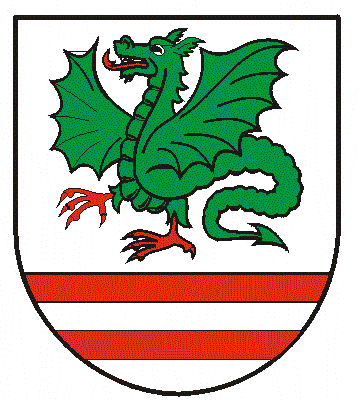 